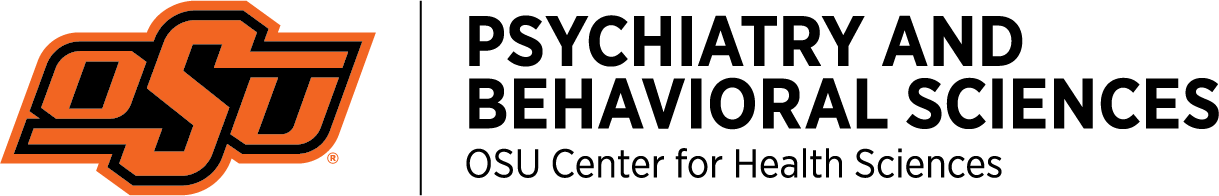 Applications and supporting documents should be addressed to:Samuel Martin, MD, Fellowship Program DirectorOklahoma State University Center for Health SciencesDepartment of Psychiatry and Behavioral Sciences1111 West 17th Street Tulsa, OK  74107-1898Application for AppointmentOklahoma State University Addiction Medicine Fellowship ProgramDepartment of Psychiatry and Behavioral SciencesOklahoma State University Center for Health SciencesApplication for AppointmentOklahoma State University Addiction Medicine Fellowship ProgramDepartment of Psychiatry and Behavioral SciencesOklahoma State University Center for Health SciencesApplication for AppointmentOklahoma State University Addiction Medicine Fellowship ProgramDepartment of Psychiatry and Behavioral SciencesOklahoma State University Center for Health SciencesApplication for AppointmentOklahoma State University Addiction Medicine Fellowship ProgramDepartment of Psychiatry and Behavioral SciencesOklahoma State University Center for Health SciencesApplication for AppointmentOklahoma State University Addiction Medicine Fellowship ProgramDepartment of Psychiatry and Behavioral SciencesOklahoma State University Center for Health SciencesApplication for AppointmentOklahoma State University Addiction Medicine Fellowship ProgramDepartment of Psychiatry and Behavioral SciencesOklahoma State University Center for Health SciencesApplication for AppointmentOklahoma State University Addiction Medicine Fellowship ProgramDepartment of Psychiatry and Behavioral SciencesOklahoma State University Center for Health SciencesApplication for AppointmentOklahoma State University Addiction Medicine Fellowship ProgramDepartment of Psychiatry and Behavioral SciencesOklahoma State University Center for Health SciencesApplication for AppointmentOklahoma State University Addiction Medicine Fellowship ProgramDepartment of Psychiatry and Behavioral SciencesOklahoma State University Center for Health SciencesApplication for AppointmentOklahoma State University Addiction Medicine Fellowship ProgramDepartment of Psychiatry and Behavioral SciencesOklahoma State University Center for Health SciencesApplication for AppointmentOklahoma State University Addiction Medicine Fellowship ProgramDepartment of Psychiatry and Behavioral SciencesOklahoma State University Center for Health SciencesApplication for AppointmentOklahoma State University Addiction Medicine Fellowship ProgramDepartment of Psychiatry and Behavioral SciencesOklahoma State University Center for Health SciencesApplication for AppointmentOklahoma State University Addiction Medicine Fellowship ProgramDepartment of Psychiatry and Behavioral SciencesOklahoma State University Center for Health SciencesApplication for AppointmentOklahoma State University Addiction Medicine Fellowship ProgramDepartment of Psychiatry and Behavioral SciencesOklahoma State University Center for Health SciencesApplication for AppointmentOklahoma State University Addiction Medicine Fellowship ProgramDepartment of Psychiatry and Behavioral SciencesOklahoma State University Center for Health SciencesApplication for AppointmentOklahoma State University Addiction Medicine Fellowship ProgramDepartment of Psychiatry and Behavioral SciencesOklahoma State University Center for Health SciencesApplication for AppointmentOklahoma State University Addiction Medicine Fellowship ProgramDepartment of Psychiatry and Behavioral SciencesOklahoma State University Center for Health SciencesApplication for AppointmentOklahoma State University Addiction Medicine Fellowship ProgramDepartment of Psychiatry and Behavioral SciencesOklahoma State University Center for Health SciencesApplication for AppointmentOklahoma State University Addiction Medicine Fellowship ProgramDepartment of Psychiatry and Behavioral SciencesOklahoma State University Center for Health SciencesApplication for AppointmentOklahoma State University Addiction Medicine Fellowship ProgramDepartment of Psychiatry and Behavioral SciencesOklahoma State University Center for Health SciencesApplication for AppointmentOklahoma State University Addiction Medicine Fellowship ProgramDepartment of Psychiatry and Behavioral SciencesOklahoma State University Center for Health SciencesApplication for AppointmentOklahoma State University Addiction Medicine Fellowship ProgramDepartment of Psychiatry and Behavioral SciencesOklahoma State University Center for Health SciencesApplication for AppointmentOklahoma State University Addiction Medicine Fellowship ProgramDepartment of Psychiatry and Behavioral SciencesOklahoma State University Center for Health SciencesApplication for AppointmentOklahoma State University Addiction Medicine Fellowship ProgramDepartment of Psychiatry and Behavioral SciencesOklahoma State University Center for Health SciencesApplication for AppointmentOklahoma State University Addiction Medicine Fellowship ProgramDepartment of Psychiatry and Behavioral SciencesOklahoma State University Center for Health Sciences(Please type and submit hard copy – fill in text below and print)2021 – 2022(Please type and submit hard copy – fill in text below and print)2021 – 2022(Please type and submit hard copy – fill in text below and print)2021 – 2022(Please type and submit hard copy – fill in text below and print)2021 – 2022(Please type and submit hard copy – fill in text below and print)2021 – 2022(Please type and submit hard copy – fill in text below and print)2021 – 2022(Please type and submit hard copy – fill in text below and print)2021 – 2022(Please type and submit hard copy – fill in text below and print)2021 – 2022(Please type and submit hard copy – fill in text below and print)2021 – 2022(Please type and submit hard copy – fill in text below and print)2021 – 2022(Please type and submit hard copy – fill in text below and print)2021 – 2022(Please type and submit hard copy – fill in text below and print)2021 – 2022(Please type and submit hard copy – fill in text below and print)2021 – 2022(Please type and submit hard copy – fill in text below and print)2021 – 2022(Please type and submit hard copy – fill in text below and print)2021 – 2022(Please type and submit hard copy – fill in text below and print)2021 – 2022(Please type and submit hard copy – fill in text below and print)2021 – 2022(Please type and submit hard copy – fill in text below and print)2021 – 2022(Please type and submit hard copy – fill in text below and print)2021 – 2022(Please type and submit hard copy – fill in text below and print)2021 – 2022(Please type and submit hard copy – fill in text below and print)2021 – 2022(Please type and submit hard copy – fill in text below and print)2021 – 2022(Please type and submit hard copy – fill in text below and print)2021 – 2022(Please type and submit hard copy – fill in text below and print)2021 – 2022(Please type and submit hard copy – fill in text below and print)2021 – 20221.Name:               Last 			  	           First 				Middle               Last 			  	           First 				Middle               Last 			  	           First 				Middle               Last 			  	           First 				Middle               Last 			  	           First 				Middle               Last 			  	           First 				Middle               Last 			  	           First 				Middle               Last 			  	           First 				Middle               Last 			  	           First 				Middle               Last 			  	           First 				Middle               Last 			  	           First 				Middle               Last 			  	           First 				Middle               Last 			  	           First 				Middle               Last 			  	           First 				Middle               Last 			  	           First 				Middle               Last 			  	           First 				Middle               Last 			  	           First 				Middle               Last 			  	           First 				Middle               Last 			  	           First 				Middle               Last 			  	           First 				Middle               Last 			  	           First 				Middle               Last 			  	           First 				Middle               Last 			  	           First 				Middle               Last 			  	           First 				Middle               Last 			  	           First 				Middle               Last 			  	           First 				MiddleAddress (present):Address (present):Address (present):                                      # & Street 		           City 		                   State	                Zip Code                                      # & Street 		           City 		                   State	                Zip Code                                      # & Street 		           City 		                   State	                Zip Code                                      # & Street 		           City 		                   State	                Zip Code                                      # & Street 		           City 		                   State	                Zip Code                                      # & Street 		           City 		                   State	                Zip Code                                      # & Street 		           City 		                   State	                Zip Code                                      # & Street 		           City 		                   State	                Zip Code                                      # & Street 		           City 		                   State	                Zip Code                                      # & Street 		           City 		                   State	                Zip Code                                      # & Street 		           City 		                   State	                Zip Code                                      # & Street 		           City 		                   State	                Zip Code                                      # & Street 		           City 		                   State	                Zip Code                                      # & Street 		           City 		                   State	                Zip Code                                      # & Street 		           City 		                   State	                Zip Code                                      # & Street 		           City 		                   State	                Zip Code                                      # & Street 		           City 		                   State	                Zip Code                                      # & Street 		           City 		                   State	                Zip Code                                      # & Street 		           City 		                   State	                Zip Code                                      # & Street 		           City 		                   State	                Zip Code                                      # & Street 		           City 		                   State	                Zip Code                                      # & Street 		           City 		                   State	                Zip Code                                      # & Street 		           City 		                   State	                Zip Code                                      # & Street 		           City 		                   State	                Zip Code                                      # & Street 		           City 		                   State	                Zip Code                                      # & Street 		           City 		                   State	                Zip CodeTelephone# (area code):Telephone# (area code):Telephone# (area code):Telephone# (area code):Telephone# (area code):())---E-mail address:E-mail address:E-mail address:Address (permanent):Address (permanent):Address (permanent):Address (permanent):                                      # & Street 		           City 		                   State	                Zip Code                                      # & Street 		           City 		                   State	                Zip Code                                      # & Street 		           City 		                   State	                Zip Code                                      # & Street 		           City 		                   State	                Zip Code                                      # & Street 		           City 		                   State	                Zip Code                                      # & Street 		           City 		                   State	                Zip Code                                      # & Street 		           City 		                   State	                Zip Code                                      # & Street 		           City 		                   State	                Zip Code                                      # & Street 		           City 		                   State	                Zip Code                                      # & Street 		           City 		                   State	                Zip Code                                      # & Street 		           City 		                   State	                Zip Code                                      # & Street 		           City 		                   State	                Zip Code                                      # & Street 		           City 		                   State	                Zip Code                                      # & Street 		           City 		                   State	                Zip Code                                      # & Street 		           City 		                   State	                Zip Code                                      # & Street 		           City 		                   State	                Zip Code                                      # & Street 		           City 		                   State	                Zip Code                                      # & Street 		           City 		                   State	                Zip Code                                      # & Street 		           City 		                   State	                Zip Code                                      # & Street 		           City 		                   State	                Zip Code                                      # & Street 		           City 		                   State	                Zip Code                                      # & Street 		           City 		                   State	                Zip Code                                      # & Street 		           City 		                   State	                Zip Code                                      # & Street 		           City 		                   State	                Zip Code                                      # & Street 		           City 		                   State	                Zip Code                                      # & Street 		           City 		                   State	                Zip CodeTelephone# (area code):Telephone# (area code):Telephone# (area code):Telephone# (area code):Telephone# (area code):())---E-mail address:E-mail address:E-mail address:Date of Birth:Date of Birth:  Citizenship:Social Security#:Social Security#:Social Security#:Social Security#:---If non-US: visa status:If non-US: visa status:If non-US: visa status:If non-US: visa status:If non-US: visa status:2.Education (*please provide official transcripts): A Curriculum Vitae may be substituted for this portion of the application as long as it covers the information requested in numbers 2-8. Education (*please provide official transcripts): A Curriculum Vitae may be substituted for this portion of the application as long as it covers the information requested in numbers 2-8. Education (*please provide official transcripts): A Curriculum Vitae may be substituted for this portion of the application as long as it covers the information requested in numbers 2-8. Education (*please provide official transcripts): A Curriculum Vitae may be substituted for this portion of the application as long as it covers the information requested in numbers 2-8. Education (*please provide official transcripts): A Curriculum Vitae may be substituted for this portion of the application as long as it covers the information requested in numbers 2-8. Education (*please provide official transcripts): A Curriculum Vitae may be substituted for this portion of the application as long as it covers the information requested in numbers 2-8. Education (*please provide official transcripts): A Curriculum Vitae may be substituted for this portion of the application as long as it covers the information requested in numbers 2-8. Education (*please provide official transcripts): A Curriculum Vitae may be substituted for this portion of the application as long as it covers the information requested in numbers 2-8. Education (*please provide official transcripts): A Curriculum Vitae may be substituted for this portion of the application as long as it covers the information requested in numbers 2-8. Education (*please provide official transcripts): A Curriculum Vitae may be substituted for this portion of the application as long as it covers the information requested in numbers 2-8. Education (*please provide official transcripts): A Curriculum Vitae may be substituted for this portion of the application as long as it covers the information requested in numbers 2-8. Education (*please provide official transcripts): A Curriculum Vitae may be substituted for this portion of the application as long as it covers the information requested in numbers 2-8. Education (*please provide official transcripts): A Curriculum Vitae may be substituted for this portion of the application as long as it covers the information requested in numbers 2-8. *A.*A.PostgraduatePostgraduatePostgraduateInclusive DatesInclusive DatesInclusive DatesInstitution(s)Institution(s)Institution(s)Institution(s)Institution(s)Fellowships:Fellowships:Fellowships:Residencies:Residencies:Residencies:Internships:Internships:Internships:*B.*B.Medical: (*Please provide photocopy of medical school diploma)Medical: (*Please provide photocopy of medical school diploma)Medical: (*Please provide photocopy of medical school diploma)Medical: (*Please provide photocopy of medical school diploma)Medical: (*Please provide photocopy of medical school diploma)Medical: (*Please provide photocopy of medical school diploma)Medical: (*Please provide photocopy of medical school diploma)Medical: (*Please provide photocopy of medical school diploma)Medical: (*Please provide photocopy of medical school diploma)Medical: (*Please provide photocopy of medical school diploma)Medical: (*Please provide photocopy of medical school diploma)Institution(s)Institution(s)Institution(s)Inclusive DatesInclusive DatesInclusive DatesDegree(s)Degree(s)MajorMajorMinor*C.*C.Graduate (non-medical):Graduate (non-medical):Graduate (non-medical):Graduate (non-medical):Graduate (non-medical):Graduate (non-medical):Graduate (non-medical):Graduate (non-medical):Graduate (non-medical):Graduate (non-medical):Graduate (non-medical):Institution(s)Institution(s)Institution(s)Inclusive DatesInclusive DatesInclusive DatesDegree(s)Degree(s)MajorMajorMinor*D.*D.Undergraduate:Undergraduate:Undergraduate:Undergraduate:Undergraduate:Undergraduate:Undergraduate:Undergraduate:Undergraduate:Undergraduate:Undergraduate:Institution(s)Institution(s)Institution(s)Inclusive DatesInclusive DatesInclusive DatesDegree(s)Degree(s)MajorMajorMinor*E.*E.State(s) in which you are licensed:State(s) in which you are licensed:1.1.2.3.3.3.Recent Employment:Recent Employment:Recent Employment:4.Describe any areas of special interest (undergraduate or graduate level) in which you have worked:Describe any areas of special interest (undergraduate or graduate level) in which you have worked:Describe any areas of special interest (undergraduate or graduate level) in which you have worked:Describe any areas of special interest (undergraduate or graduate level) in which you have worked:Describe any areas of special interest (undergraduate or graduate level) in which you have worked:Describe any areas of special interest (undergraduate or graduate level) in which you have worked:Describe any areas of special interest (undergraduate or graduate level) in which you have worked:Describe any areas of special interest (undergraduate or graduate level) in which you have worked:Describe any areas of special interest (undergraduate or graduate level) in which you have worked:Describe any areas of special interest (undergraduate or graduate level) in which you have worked:Describe any areas of special interest (undergraduate or graduate level) in which you have worked:Describe any areas of special interest (undergraduate or graduate level) in which you have worked:Describe any areas of special interest (undergraduate or graduate level) in which you have worked:5.Honors (list all academic and professional honors conferred):Honors (list all academic and professional honors conferred):Honors (list all academic and professional honors conferred):Honors (list all academic and professional honors conferred):Honors (list all academic and professional honors conferred):Honors (list all academic and professional honors conferred):.....6.Academic and professional publications:Academic and professional publications:7.Research work (describe past and current research not covered in #6):Research work (describe past and current research not covered in #6):Research work (describe past and current research not covered in #6):8.Academic and professional organizations (list memberships, past and present):Academic and professional organizations (list memberships, past and present):Academic and professional organizations (list memberships, past and present):Academic and professional organizations (list memberships, past and present):9.Have you ever left school, internship, residency, or fellowship for any reason other than the expiration of the usual term?  If so, please clarify: Have you ever left school, internship, residency, or fellowship for any reason other than the expiration of the usual term?  If so, please clarify: Have you ever left school, internship, residency, or fellowship for any reason other than the expiration of the usual term?  If so, please clarify: Have you ever left school, internship, residency, or fellowship for any reason other than the expiration of the usual term?  If so, please clarify: Have you ever left school, internship, residency, or fellowship for any reason other than the expiration of the usual term?  If so, please clarify: Have you ever left school, internship, residency, or fellowship for any reason other than the expiration of the usual term?  If so, please clarify: 10.List as references three (3) persons with whom you have worked professionally, including your residency program training director. Arrange to have original letters from these people sent directly to the fellowship program director.List as references three (3) persons with whom you have worked professionally, including your residency program training director. Arrange to have original letters from these people sent directly to the fellowship program director.List as references three (3) persons with whom you have worked professionally, including your residency program training director. Arrange to have original letters from these people sent directly to the fellowship program director.List as references three (3) persons with whom you have worked professionally, including your residency program training director. Arrange to have original letters from these people sent directly to the fellowship program director.List as references three (3) persons with whom you have worked professionally, including your residency program training director. Arrange to have original letters from these people sent directly to the fellowship program director.List as references three (3) persons with whom you have worked professionally, including your residency program training director. Arrange to have original letters from these people sent directly to the fellowship program director.ReferenceReferencePositionInstitutionLocationDates of  Contact.....11.Personal Statement: Attach an extra page for a typewritten description (approximately 500 words) of the development and current direction of your interest in addiction medicine and your reasons for applying to this program.Personal Statement: Attach an extra page for a typewritten description (approximately 500 words) of the development and current direction of your interest in addiction medicine and your reasons for applying to this program.Personal Statement: Attach an extra page for a typewritten description (approximately 500 words) of the development and current direction of your interest in addiction medicine and your reasons for applying to this program.Personal Statement: Attach an extra page for a typewritten description (approximately 500 words) of the development and current direction of your interest in addiction medicine and your reasons for applying to this program.Personal Statement: Attach an extra page for a typewritten description (approximately 500 words) of the development and current direction of your interest in addiction medicine and your reasons for applying to this program.Personal Statement: Attach an extra page for a typewritten description (approximately 500 words) of the development and current direction of your interest in addiction medicine and your reasons for applying to this program.12.USMLE/COMLEX Scores: Please arrange for the National Board of Medical Examiners to send an official copy of your United States Medical Licensing Exam (USMLE) or Comprehensive Osteopathic Medical Licensing Examination (COMLEX) steps I, II and III score(s). If you are enrolled in an AAMC approved medical school in the US or Canada, we will accept a copy of your school’s report of your scores provided it is verified as a true copy by the Registrar and stamped with the school seal.USMLE/COMLEX Scores: Please arrange for the National Board of Medical Examiners to send an official copy of your United States Medical Licensing Exam (USMLE) or Comprehensive Osteopathic Medical Licensing Examination (COMLEX) steps I, II and III score(s). If you are enrolled in an AAMC approved medical school in the US or Canada, we will accept a copy of your school’s report of your scores provided it is verified as a true copy by the Registrar and stamped with the school seal.USMLE/COMLEX Scores: Please arrange for the National Board of Medical Examiners to send an official copy of your United States Medical Licensing Exam (USMLE) or Comprehensive Osteopathic Medical Licensing Examination (COMLEX) steps I, II and III score(s). If you are enrolled in an AAMC approved medical school in the US or Canada, we will accept a copy of your school’s report of your scores provided it is verified as a true copy by the Registrar and stamped with the school seal.USMLE/COMLEX Scores: Please arrange for the National Board of Medical Examiners to send an official copy of your United States Medical Licensing Exam (USMLE) or Comprehensive Osteopathic Medical Licensing Examination (COMLEX) steps I, II and III score(s). If you are enrolled in an AAMC approved medical school in the US or Canada, we will accept a copy of your school’s report of your scores provided it is verified as a true copy by the Registrar and stamped with the school seal.USMLE/COMLEX Scores: Please arrange for the National Board of Medical Examiners to send an official copy of your United States Medical Licensing Exam (USMLE) or Comprehensive Osteopathic Medical Licensing Examination (COMLEX) steps I, II and III score(s). If you are enrolled in an AAMC approved medical school in the US or Canada, we will accept a copy of your school’s report of your scores provided it is verified as a true copy by the Registrar and stamped with the school seal.USMLE/COMLEX Scores: Please arrange for the National Board of Medical Examiners to send an official copy of your United States Medical Licensing Exam (USMLE) or Comprehensive Osteopathic Medical Licensing Examination (COMLEX) steps I, II and III score(s). If you are enrolled in an AAMC approved medical school in the US or Canada, we will accept a copy of your school’s report of your scores provided it is verified as a true copy by the Registrar and stamped with the school seal.13.Transcripts: Arrange for official transcripts to be sent from the Registrar’s Office of all medical institutions attended. Also, we will appreciate your sending a recent photograph of yourself (2”x3”) as well.Transcripts: Arrange for official transcripts to be sent from the Registrar’s Office of all medical institutions attended. Also, we will appreciate your sending a recent photograph of yourself (2”x3”) as well.Transcripts: Arrange for official transcripts to be sent from the Registrar’s Office of all medical institutions attended. Also, we will appreciate your sending a recent photograph of yourself (2”x3”) as well.Transcripts: Arrange for official transcripts to be sent from the Registrar’s Office of all medical institutions attended. Also, we will appreciate your sending a recent photograph of yourself (2”x3”) as well.Transcripts: Arrange for official transcripts to be sent from the Registrar’s Office of all medical institutions attended. Also, we will appreciate your sending a recent photograph of yourself (2”x3”) as well.Transcripts: Arrange for official transcripts to be sent from the Registrar’s Office of all medical institutions attended. Also, we will appreciate your sending a recent photograph of yourself (2”x3”) as well.After receipt of your completed application and three (3) letters of recommendation, your application will be reviewed by the program director and you will be notified regarding an interview.Signature:Date: